                                                                                                                                   Issued on 30th June 20xx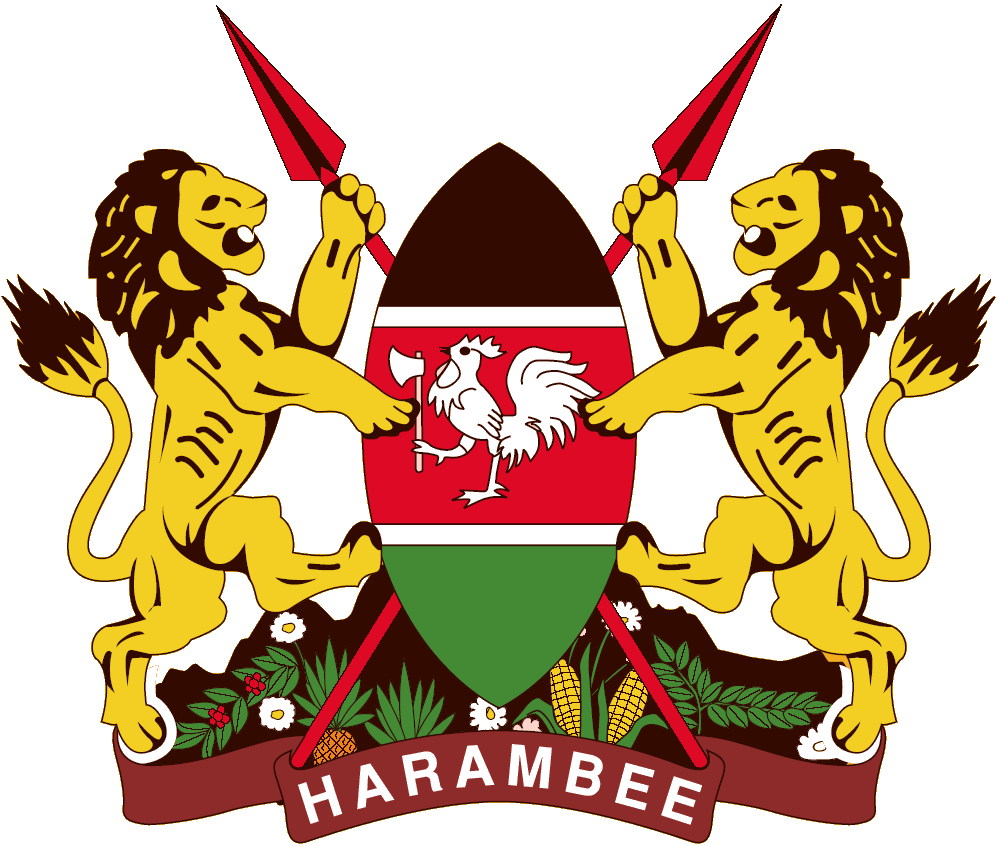 (Indicate the name of the County Executive/Assembly)ANNUAL REPORT AND FINANCIAL STATEMENTSFOR THE FINANCIAL YEAR ENDED30TH JUNE  20XXTransitional IPSAS Financial Statements /Prepared in accordance with the Accrual Basis of Accounting Method Under International Public Sector Accounting Standards (IPSAS)(Leave this page blank)Table of Contents									             Page1.	Acronyms, Abbreviations and Definition of Key Terms	ii2.	Key Entity Information and Management	iii3.	Governance Statement	ix4.	Foreword by CECM Finance and Economic Planning/Clerk of the Assembly	xiv5.	Statement of Performance against Predetermined Objectives	xvii6.	Environmental and Sustainability Reporting	xxii7.	Management Discussion and Analysis	xxiii8.	Statement of Management Responsibilities	xxiv9.	Report of the Independent Auditor for the (Specify Entity Name)	xxvi10.	Statement of Financial Performance for the year ended 30 June 20xx	114 Statement of Financial Position as at 30 June 20xx	315 Statement of Changes in Net Assets for the year ended 30 June 20xx	516. Statement of Cash Flows for the year ended 30 June 20xx	617. Statement of Comparison of Budget and Actual amounts for the year ended 30 June 20xx	818. Notes to the Financial Statements	1219. Appendix	64Acronyms, Abbreviations and Definition of Key TermsAcronyms and Abbreviations ADP				Annual Development PlanAIE				Authority to Incur ExpenditureCA				County AssemblyCARA				County Allocation of Revenue ActCECM			County Executive Committee MemberCE				County ExecutiveCG				County GovernmentCIDP				County Integrated Development PlanCRA				Commission on Revenue AllocationCRF				County Revenue FundCT				County TreasuryIPSAS				International Public Sector Accounting StandardsOCOB			Office of the Controller of BudgetOAG				Office of the Auditor GeneralPFM 				Public Finance ManagementPSASB			Public Sector Accounting Standards BoardNT				National TreasuryWB				World BankKshs            			Kenya Shillings Definition of Key TermsExampleFiduciary Management 	The key management personnel who had financial responsibility (This list is an indication of acronyms, abbreviations, and key terms; the County entity should include all from the annual report and financial statements prepared)Key Entity Information and Management (County Executive)Background informationThe County is constituted as per the Constitution of Kenya is headed by the County Governor, who is responsible for the general policy and strategic direction of the County. The County Executive is comprised of the following departments:Key Management teamThe County Executive’s day-to-day management is under the following key organs:Office of the Governor(State the County Government’s Departments)…; and…Fiduciary ManagementThe key management personnel who held office during the financial year ended 30th June 20XX and who had direct fiduciary responsibility were: (Include all the accounting officers of departments within the County)Fiduciary Oversight ArrangementsHere, provide a high-level description of the key fiduciary oversight arrangements covering (say):Audit and finance committee activitiesParliamentary committee activitiesCounty AssemblyDevelopment partner oversight activities(Provide a brief explanation on fiduciary activities undertaken during the financial year)County Executive HeadquartersP.O. Box XXXXXXXX Building/House/PlazaXXX Avenue/Road/HighwayNAIROBI, KENYACounty Executive ContactsTelephone: (254) XXXXXXXXE-mail:  xxxx@xxx.comWebsite: xxx.go.keCounty Executive BankersCentral Bank of KenyaHaile Selassie AvenueP.O. Box 60000City Square 00200NAIROBI, KENYAOther Commercial Banks (List details of other commercial banks)…...…Independent AuditorAuditor-GeneralOffice of The Auditor GeneralAnniversary Towers, University Way P.O. Box 30084GPO 00100NAIROBI, KENYAPrincipal Legal AdviserThe Attorney GeneralState Law Office and Department of JusticeHarambee AvenueP.O. Box 40112City Square 00200NAIROBI, KENYACounty Attorney(List details of other County Attorneys if any.)(County Assembly)Background informationThe County is constituted as per the constitution of Kenya is headed by the Speaker of the County Assembly, who is responsible for the general policy and strategic direction of the Assembly. The County Assembly constitutes xxx(indicate the number) Members of County Assembly (MCAs) elected/ nominated to represent members of the public from their respective wards. The MCAs are responsible for making laws for effective performance of the County Government, approving plans and policies and playing the oversight role over the County Executive.Key Management TeamThe entity’s day-to-day management is under the following key organs:Fiduciary ManagementThe key management personnel who held office during the year ended XXXXXX and who had direct fiduciary responsibility were: Fiduciary Oversight ArrangementsHere, provide a high-level description of the key fiduciary oversight arrangements covering (say):Audit committee activitiesFinance committee activitiesPublic Accounts and Investment committeeBudget and Appropriation committeeEntity HeadquartersP.O. Box XXXXXXXX Building/House/PlazaXXX Avenue/Road/HighwayNAIROBI, KENYAEntity ContactsTelephone: (254) XXXXXXXXE-mail: xxxx@xxx.comWebsite: xxx.go.keEntity BankersCentral Bank of KenyaHaile Selassie AvenueP.O. Box 60000City Square 00200NAIROBI, KENYAOther Commercial Banks     (List details of other commercial banks)Independent AuditorAuditor GeneralOffice of The Auditor GeneralAnniversary Towers, University Way P.O. Box 30084GPO 00100NAIROBI, KENYAPrincipal Legal AdviserThe Attorney GeneralState Law OfficeHarambee AvenueP.O. Box 40112City Square 00200Nairobi, KenyaCounty Attorney(List details of other County Attorneys if any.)Governance Statement(County Executive)ABC County is established as per the Constitution of Kenya, 2010. The County is headed by the Governor, who is responsible for the general policy and strategic direction of the County. The County Executive is structured in terms of departments, headed by a County Executive Committee Member (CECMs). The CECMs support the Governor and the Deputy Governor in executing the mandate of the County Government as stipulated in the Constitution. The County Secretary heads county public service and is responsible for arranging the business of county executive committee.The County Executive Indicate the membership of the cabinet/County Executive Governance Structures (entity to tabulate and include photos of the Governor, Deputy Governor, the CECMs and County Secretary).Brief discussions of how the County deals with its stakeholders especially on matters that require public participation, whether there are policies on communication, stakeholder engagement and whistle blowing.Safeguards against unethical conduct and corruption.Indicate your engagement with the County Assembly through its committees and the Senate including number of bills sponsored by the executive and any other matters presented for deliberations.Risk managementAre there effective arrangements for risk management and internal control?Are there formal processes to identify and assess risks?Are there formal processed to analyse risks as a basis for how they should be managed?Are there formal processes to assess changes in the internal and external environments which could give rise to risks?Are risks identified and analysed in the period and how they were managed?Brief descriptions of appointment operation and membership of the audit committee and its charter.ComplianceThe entity should identify the laws and regulations that governs it and disclose its compliance to these laws. There should also be a disclosure whether reports emanating from such compliance are prepared and discussed at the relevant levels or other government offices.Any other Governance issue include committees that the county may need to disclose. (The County Assembly)Background and rolesThe County Assembly is constituted by the MCAs of xxx county government. It is headed by the Speaker who is elected by the MCAs. The speaker is also the chairperson of the county assembly service board while the county assembly clerk is the secretary. Section 10 (4) of the county governments 2012 provides that a county assembly shall observe the following order of precedence.The speaker of the county assembly.The leader of the majority party; andThe leader of the minority party.The Roles of the county assembly are outlined in Section 8 of the County Governments Act 2012, and they include:Vet and approve nominees for appointment to county public office as may be provided for in this Act or any other law.Perform the roles set out under Article 185 of the Constitution.Approve the budget and expenditure of the county government in accordance with Article 207 of the Constitution, and the legislation contemplated in Article 220(2) of the Constitution, guided by Articles 201 and 203 of the Constitution.Approve the borrowing by the county government in accordance with Article 212 of the Constitution.Approve county development planning; andPerform any other role as may be set out under the Constitution or legislation.ProfilesInsert the profiles for the Speaker, Majority leader, minority leader and the Clerk (insert their photos and qualifications in a tabular format)Select CommitteesSelect committees are generally responsible for overseeing the work of county departments and agencies.Sectoral CommitteesThe mandate of Sectoral Committees is in respect to the subject matter assigned by the Standing Orders and is exercised within the limits contemplated under Part 2 of the Fourth Schedule to the Constitution. The County Assembly has the following Select and Sectoral committees:Committee of Powers and PrivilegesAudit CommitteePublic Accounts/Investment CommitteeBudget and Appropriations Committeexxx committeeCommittee of Powers and PrivilegesThere is established committee known as the Committee of Powers and Privileges consisting of the Speaker, who shall be the chairperson of the Committee; and such other members of the county assembly as may be provided in the Standing Orders of the county assembly. The functions of the Committee of Powers and Privileges shall be to inquire into the conduct of a member whose conduct is alleged to constitute a breach of privileges accorded to the county assembly members by any legislation or standing orders and perform such other functions as may be specified by enabling legislation. The committee held xxx meetings in FY 20xx. The committee members during FY 20xx were:Audit CommitteeThe audit committee was constituted in xxx. Its mandate is to advise the County Government on institutional risk management and compliance. The committee held xxx meetings in FY 20xx. The audit committee is an independent Committee which was constituted in xxx to comply with the PFM (County Government) regulations (2015) on the formation of audit committees for all Counties.The committee members during FY 20xx were:Public Accounts/Investment CommitteeThe committee was formed to provide oversight on the County’s finances. The committee held quarterly mandatory meetings during the year. Additionally, it also held xxx extra sittings to deal with arising matters. The members who served in the committee during the year were:Budget and Appropriations CommitteeThe budget and appropriations committee provides guidance in the budgetary process. It is charged with the budget making process and ensuring that there is public participation in the budget process. The members who served in the committee during the period were:XXX CommitteeThe xxx committee provides guidance for xxx. (Explain the functions of the committee in the same format as above)Communication with all StakeholdersThe County is committed to ensuring that all its stakeholders are provided with full and timely information about its programmes and performance. They are also given an opportunity to give feedback. In this regard, the County held an Annual consultative meeting in xxx where the different stakeholders were invited for information sharing. This communication is important in ensuring that stakeholder expectations are aligned to the County’s service delivery charter.The County Assembly also subjected xxx bills through public participation (a table with the bills may be included)Risk managementAre there effective arrangements for risk management and internal control?Are there formal processes to identify and assess risks?Are there formal processed to analyse risks as a basis for how they should be managed?Are there formal processes to assess changes in the internal and external environments which could give rise to risks?Risks identified and analysed in the period and how they were managed.ComplianceThe entity should identify the relevant laws and regulations that governs it and disclose its compliance to these laws. There should also be a disclosure whether reports emanating from such compliance are prepared and discussed at the relevant levels or other government offices.Foreword by CECM Finance and Economic Planning/Clerk of the Assembly(Foreword by CECM Finance).Include the following:Functions of the County Government as per the County Government Act.Mention the budget performance against actual amounts for current year for the county government entity.Physical progress based on outputs, outcomes and impacts since establishment of County Government, (encouraged to use actual figures and percentages)Comment on each of the County flagship projects and how they have been achieved.Comment on value-for-money achievements,List the implementation challenges of strategic objectives for the County and the County’s future outlook (here you could mention the budget allocation for the coming year and the projects that the County wishes to undertake in line with the County’s strategic plan).Highlight key risk management strategies applied by the County Executive/Foreword By the Clerk of The AssemblyInclude the following among others:Budget performanceHere explain how the County Assembly has performed in terms of its budget against actual amounts for year based on programmes. (Under this section, include tables, graphs, pie charts and detailed explanation of budget utilisation and execution)Operational PerformanceUnder this section, include:How many laws and policies were passed by the Members of the Assembly during the and how they are expected to improve efficiency of operations at the County Government as well as benefit the population of the County.Indicate the process of dates when the County Budget was passed including the supplementary budgets.Indicate the names of the Assembly committees, their mandates and highlight successes over the period.Include highlights on the oversight role of the County Assembly.Performance of key development projects Give a narrative on physical progress based on outputs, outcomes and impacts of major programmes of the County Assembly. These largely borrow from the key development projects that the County Assembly planned to undertake.List the key development projects included in the Assembly’s strategic plan, procurement plan and work plan and indicate the progress made and how if completed, will improve the effectiveness and efficiency of operations.Describe efforts outlined to ensure responsible competition practices (issues include Anti-corruption, responsible political involvement, fair competition, respect for competitors and their products. Efforts by the County Assembly to treat its own suppliers responsibly (honouring contracts, respecting payment schedules etc.)Comment on value-for-money achievementsGive specific examples of how some of the projects undertaken as listed above have positively improved the lives of the citizens of the County. Challenges and Recommended Way ForwardHere list some of the implementation challenges of strategic objectives for the County Assembly and recommended way forward. What were the key factors that caused the county assembly not to fully achieve its goals and how can these be handled in order to get the Assembly’s key development agenda back on track? E.g. effect the economy on the activities of the Assembly. Indicate the future outlook of the County Assembly as laid out in the strategic plan. Highlight policies put in place to ensure employee welfare in the assembly ranging from hiring, gender ratio, assembly’s approach on improving employee skills, safety at work and employee turnover if it’s a challenge.Statement of Performance against Predetermined Objectives (County Executive)GuidanceRefer to the CIDP which informs the annual budget and the annual development plan and report on the extent of the county executive’s progress in attaining the development plan. Report on the metrics met, objectives yet to be met, challenges and opportunities of the County in implementation of its CIDP. Enumerate all the objectives of the County as per the CIDP. Section 164 (2) (f) of the Public Finance Management Act, 2012 requires that, at the end of each financial year, the accounting officer when preparing financial statements of each County Government entity Government entities in accordance with the standards and formats prescribed by the Public Sector Accounting Standards Board includes a statement of the county government entity’s performance against predetermined objectives.(This guidance should be removed in the final set of financial statements)Strategic development objectives (Customize as per specific county)The County’s xxx CIDP (specify the period) has identified xxx key strategic development objectives. Broadly, these objectives have been identified through a participatory process that reviewed the development priorities of the Governor’s Manifesto, the National Government’s Vision 2030, SDGs and the MTP III. (insert any other document of reference).The strategic objectives are a synthesised product of the afore-mentioned planning frameworks that amalgamate the thematic focus and development aspirations in these policy frameworks. The key development objectives of the XXX County’s CIDP are to:xxxxxxxxxBelow we present the progress made in attaining the objectives of the xxx CIDP (specify period) for xxx County. Progress on Attainment of Development Objectives from Annual Development Plan for FY 20xx- Customize as per specific county.For purposes of implementing and cascading the above development objectives to specific sectors, all the development objectives were made specific, measurable, achievable, realistic and time-bound (SMART) and converted into development outcomes. Attendant indicators were identified for reasons of tracking progress and performance measurement: Below we provide the progress on attaining the stated objectives:PUBLIC WORKS ROADS AND TRANSPORT (each department to have its own table or presented in a more suitable format to the county’s operations)N/B: Data and information provided here should be verifiable against the ADP.Table xx1: Programme performanceCounty AssemblyRefer to the assembly’s program on oversight, representation, and legislation.  Report on bills enacted. Borrow objective from the County Assembly Program based budget. Section 164 (2) (f) of the Public Finance Management Act, 2012 requires that, at the end of each financial year, the accounting officer when preparing financial statements of each County Government entity Government entities in accordance with the standards and formats prescribed by the Public Sector Accounting Standards Board includes a statement of the county government entity’s performance against predetermined objectives.(This guidance should be removed in the final set of financial statements)Strategic development objectives (Customize as per specific County Assembly)The key mandate of the County Assembly of XXXX is legislation, oversight, and representation. To achieve this, the Assembly’s program was documented in terms of objective, key performance indicators, and output. Below is the performance of the Assembly in FY 20xx.(NB: entities may use a presentation format more relevant to their operations or use the table below)Environmental and Sustainability Reporting(Two-to-three pages)(Include an Introductory paragraph on the main mandate of the organisation and its strategy on sustainability. Sustainability being the ability to maintain or continue offering services to the citizens of the county over the long- term focuses mainly on the five areas indicated below.)Sustainability strategy and profile The top management especially the accounting officer should refer to sustainable efforts, broad trends in political and macroeconomic affecting sustainability priorities, reference to international best practices and key achievements and failure.Environmental performanceOutline clearly, environmental policy guiding the organisation, provide evidence of the policy. Outline successes, shortcomings, efforts to manage biodiversity, waste management policy and efforts to reduce environmental impact of the organisation’s products.Employee welfareGive account of the policies guiding the hiring process and whether they consider the gender ratio, whether they take in stakeholder engagements and how often they are improved. Explain efforts made in improving skills and managing careers, appraisal and reward systems. The organisation should also disclose their policy on safety and compliance with Occupational Safety and Health Act of 2007, (OSHA.). How is the entity treating its staff to ensure that talent is retained to continue offering the services needed by the citizenry.Marketplace practices- The organisation should outline its efforts to:Responsible Supply chain and supplier relations- Explain how the organisation maintains good business practices, treats its own suppliers responsibly by honouring contracts and respecting payment practices.Responsible ethical practices-Corruption free environmentStewardship of goods and services Outline efforts to safeguard the rights and interests of its citizensCommunity EngagementsGive evidence of community engagement including charitable giving (cash & material), Community Social Investment and any other forms of community social responsibility The statement may also include how the organisation promotes education, sports, healthcare, labour relations, staff training and development, and water and sanitation initiatives)Management Discussion and Analysis(Two- three pages)Under this section, the management gives a report on the operational and financial performance of the organisation for the last 3-5 years as per the guidance below.Entity’s key Programs/projects or investment decisions implemented or ongoing,Entity’s compliance with statutory requirements.Major risks facing the organisation. Material arrears in statutory and other financial obligations.Review of the economy and sector.Future developmentsAny other information considered relevant to the users of the financial statements. (The management should make use of tables, graphs, pie charts and other descriptive tools to make the information as understandable as possible.)Statement of Management ResponsibilitiesSection 164 of the Public Finance Management Act, 2012 requires that, at the end of each financial year, the Accounting Officer of a County Government Entity to prepare financial statements in accordance with the standards and formats prescribed by the Public Sector Accounting Standards Board.The County Executive Committee (CEC) member for Finance and Economic planning of the County Government/Clerk of the County Assembly is responsible for the preparation and presentation of the County Executive’s/Assembly financial statements, which give a true and fair view of the state of affairs of the County Executive/Assembly for and as at the end of the financial year ended on June 30, 20xx. This responsibility includes: (i)Maintaining adequate financial management arrangements and ensuring that these continue to be effective throughout the reporting period; (ii)Maintaining proper accounting records, which disclose with reasonable accuracy at any time the financial position of the county Executive/assembly; (iii) Designing, implementing and maintaining internal controls relevant to the preparation and fair presentation of the financial statements, and ensuring that they are free from material misstatements, whether due to error or fraud; (iv)Safeguarding the assets of the county Executive; (v)Selecting and applying appropriate accounting policies; and (iv)Making accounting estimates that are reasonable in the circumstances.The CEC member for finance/The Clerk accepts responsibility for the County Executive’s/Assembly’s financial statements, which have been prepared on the Accrual Basis Method of Financial Reporting, using appropriate accounting policies in accordance with International Public Sector Accounting Standards (IPSAS). The CEC member for finance/The Clerk is of the opinion that the County Executive’s/Assembly financial statements give a true and fair view of the state of the County Executive’s/Assembly’s transactions during the financial year ended June 30, 20xx, and of its financial position as at that date. The CEC member for finance/The Clerk further confirms the completeness of the accounting records maintained for the County Executive/Assembly which have been relied upon in the preparation of its financial statements as well as the adequacy of the systems of internal financial control.The CEC member for finance/Clerk confirms that the County Executive/Assembly has complied fully with applicable Government Regulations and the terms of external financing covenants (where applicable), and that the County Executive’s/Assembly funds received during the year under audit were used for the eligible purposes for which they were intended and were properly accounted for. Further the CEC member for finance/Clerk confirms that the County Executive’s/Assembly’s financial statements have been prepared in a form that complies with relevant accounting standards prescribed by the Public Sector Accounting Standards Board of Kenya.Approval of the financial statementsThe County entity’s financial statements were approved and signed by the CEC member/Clerk for finance on ____________ 20xx.Report of the Independent Auditor for the (Specify Entity Name)Statement of Financial Performance for the year ended 30 June 20xxThe Financial Statements set out on pages xxx to xxx were signed by:14 Statement of Financial Position as at 30 June 20xxThe financial statements set out on pages xxx to xxx were signed by:15 Statement of Changes in Net Assets for the year ended 30 June 20xxNote: For items that are not common in the financial statements, the Entity should include a note on what they relate to – either on the face of the statement of changes in equity/net assets or among the notes to the financial statements.Prior year adjustment should have an elaborate note describing what the amounts relate to. In such instances a restatement of the opening balances needs to be done. Entities have liberty to add additional reserves as appropriate. For all reserves presented provide the nature and purpose.  16. Statement of Cash Flows for the year ended 30 June 20xx(PSASB has prescribed the use of direct method for cashflow preparation)17. Statement of Comparison of Budget and Actual amounts for the year ended 30 June 20xxA) Recurrent and Development budgets CombinedBudget NotesProvide below a commentary on significant underutilization (below 90% of utilization) and any overutilization (IPSAS 24.14). Provide an explanation of changes between original and final budget indicating whether the difference is due to reallocations or other causes. (IPSAS 24.29)Where the total of actual on comparable basis does not tie to the statement of financial performance totals due to differences in accounting basis (budget is cash basis, statement of financial performance is accrual) provide a reconciliation.B) Recurrent Budget Budget NotesProvide below a commentary on significant underutilization (below 90% of utilization) and any overutilization (IPSAS 24.14)Provide an explanation of changes between original and final budget indicating whether the difference is due to reallocations or other causes. (IPSAS 24.29C) Development BudgetBudget NotesProvide below a commentary on significant underutilization (below 90% of utilization) and any overutilization (IPSAS 24.14)2. Provide an explanation of changes between original and final budget indicating whether the difference is due to reallocations or other causes. (IPSAS 24.29	18. Notes to the Financial StatementsGeneral Informationxxx Entity is established by and derives its authority and accountability from The Constitution of Kenya 2010. The Entity is domiciled in Kenya and its principal activities are xxx.Statement of Compliance and Basis of Preparation The financial statements have been prepared on a historical cost basis except for the measurement at re-valued amounts of certain items of property, plant and equipment, marketable securities and financial instruments at fair value, impaired assets at their estimated recoverable amounts and actuarially determined liabilities at their present value. The preparation of financial statements in conformity with International Public Sector Accounting Standards (IPSAS) allows the use of estimates and assumptions. It also requires management to exercise judgement in the process of applying the Entity’s accounting policies. The areas involving a higher degree of judgement or complexity, or where assumptions and estimates are significant to the financial statements, are disclosed in Note 5 of these financial statements.The financial statements have been prepared in accordance with the PFM Act, and International Public Sector Accounting Standards (IPSAS) or/ the entity has taken advantage of the transitional provisions under IPSAS 33. Therefore, these are the first/second/third transitional financial statements, and the entity has taken advantage of the transitional provisions relating to…. (Entity to state which transitional provisions are applied, and the steps being taken towards full compliance with IPSAS Accrual). The financial statements have been prepared and presented in Kenya Shillings, which is the functional and reporting currency of the Entity. The accounting policies adopted have been consistently applied to all the years presented.Notes to the Financial Statements (Continued)Adoption of New and Revised StandardsNew and amended standards and interpretations in issue effective in the year ended 30 June 2024.There were no new and amended standards issued in the financial year.New and amended standards and interpretations in issue but not yet effective in the year ended 30 June 2024.Early adoption of standardsThe Entity did not early – adopt any new or amended standards in the financial year or the entity adopted the following standards early (state the standards, reason for early adoption and impact on entity’s financial statements.)Summary of Significant Accounting PoliciesRevenue recognitionRevenue from non-exchange transactions Transfers from other government entitiesRevenues from non-exchange transactions with other government entities are measured at fair value and recognized on obtaining control of the asset (cash, goods, services and property) if the transfer is free from conditions and it is probable that the economic benefits or service potential related to the asset will flow to the Entity and can be measured reliably. Recurrent grants are recognized in the statement of comprehensive income. Development/capital grants are recognized in the statement of financial position and realised in the statement of comprehensive income over the useful life of the assets that has been acquired using such funds.ii) 	Revenue from exchange transactions Interest incomeInterest income is accrued using the effective yield method. The effective yield discounts estimated future cash receipts through the expected life of the financial asset to that asset’s net carrying amount. The method applies this yield to the principal outstanding to determine interest income each period.DividendsDividends or similar distributions must be recognized when the shareholder’s or the Entity’s right to receive payments is established.Rental incomeRental income arising from operating leases on investment properties is accounted for on a straight-line basis over the lease terms and included in revenue.Budget information The original budget for FY 20xx/xx was approved by the County Assembly on xxxx. Subsequent revisions or additional appropriations were made to the approved budget in accordance with specific approvals from the appropriate authorities. The additional appropriations are added to the original budget by the Entity upon receiving the respective approvals in order to conclude the final budget. Accordingly, the Entity recorded additional appropriations of xxxx on the 20xx/xx budget following the governing body’s approval. The Entity’s budget is prepared on a different basis to the actual income and expenditure disclosed in the financial statements.Notes to the Financial Statements (Continued)Summary of Significant Accounting Policies (Continued)Budget information (continued)The financial statements are prepared on accrual basis using a classification based on the nature of expenses in the statement of financial performance, whereas the budget is prepared on a cash basis. The amounts in the financial statements were recast from the accrual basis to the cash basis and reclassified by presentation to be on the same basis as the approved budget. A comparison of budget and actual amounts, prepared on a comparable basis to the approved budget, is then presented in the statement of comparison of budget and actual amounts. In addition to the Basis difference, adjustments to amounts in the financial statements are also made for differences in the formats and classification schemes adopted for the presentation of the financial statements and the approved budget. A statement to reconcile the actual amounts on a comparable basis included in the statement of comparison of budget and actual amounts and the actuals as per the statement of financial performance has been presented under section xxx of these financial statements.Investment property Investment properties are measured initially at cost, including transaction costs. The carrying amount includes the replacement cost of components of an existing investment property at the time that cost is incurred if the recognition criteria are met and excludes the costs of day-to-day maintenance of an investment property. Investment property acquired through a non-exchange transaction is measured at its fair value at the date of acquisition. Subsequent to initial recognition, investment properties are measured using the cost model and are depreciated over an xx-year period. Investment properties are derecognized either when they have been disposed of or when the investment property is permanently withdrawn from use and no future economic benefit or service potential is expected from its disposal. The difference between the net disposal proceeds and the carrying amount of the asset is recognized in the surplus or deficit in the period of de-recognition. Transfers are made to or from investment property only when there is a change in use.Property, plant and equipment All property, plant and equipment are stated at cost less accumulated depreciation and impairment losses. Cost includes expenditure that is directly attributable to the acquisition of the items. When significant parts of property, plant and equipment are required to be replaced at intervals, the Entity recognizes such parts as individual assets with specific useful lives and depreciates them accordingly. Likewise, when a major inspection is performed, its cost is recognized in the carrying amount of the plant and equipment as a replacement if the recognition criteria are satisfied. All other repair and maintenance costs are recognized in surplus or deficit as incurred. Where an asset is acquired in a non-exchange transaction for nil or nominal consideration the asset is initially measured at its fair valueNotes to the Financial Statements (Continued)Summary of Significant Accounting Policies (Continued)Leases Finance leases are leases that transfer substantially all of the risks and benefits incidental to ownership of the leased item to the Entity. Assets held under a finance lease are capitalized at the commencement of the lease at the fair value of the leased property or, if lower, at the present value of the future minimum lease payments. The Entity also recognizes the associated lease liability at the inception of the lease. The liability recognized is measured as the present value of the future minimum lease payments at initial recognition. Subsequent to initial recognition, lease payments are apportioned between finance charges and reduction of the lease liability so as to achieve a constant rate of interest on the remaining balance of the liability. Finance charges are recognized as finance costs in surplus or deficit. An asset held under a finance lease is depreciated over the useful life of the asset. However, if there is no reasonable certainty that the Entity will obtain ownership of the asset by the end of the lease term, the asset is depreciated over the shorter of the estimated useful life of the asset and the lease term. Operating leases are leases that do not transfer substantially all the risks and benefits incidental to ownership of the leased item to the Entity. Operating lease payments are recognized as an operating expense in surplus or deficit on a straight-line basis over the lease term.Intangible assets Intangible assets acquired separately are initially recognized at cost. The cost of intangible assets acquired in a non-exchange transaction is their fair value at the date of the exchange. Following initial recognition, intangible assets are carried at cost less any accumulated amortization and accumulated impairment losses. Internally generated intangible assets, excluding capitalized development costs, are not capitalized and expenditure is reflected in surplus or deficit in the period in which the expenditure is incurred. The useful life of the intangible assets is assessed as either finite or indefinite.Notes to the Financial Statements (Continued)Summary of Significant Accounting Policies (Continued)Research and development costs	The Entity expenses research costs as incurred. Development costs on an individual project are recognized as intangible assets when the Entity can demonstrate:The technical feasibility of completing the asset so that the asset will be available for use or sale;Its intention to complete and its ability to use or sell the asset;How the asset will generate future economic benefits or service potential;The availability of resources to complete the asset;The ability to measure reliably the expenditure during development.Following initial recognition of an asset, the asset is carried at cost less any accumulated amortization and accumulated impairment losses. Amortization of the asset begins when development is complete, and the asset is available for use. It is amortized over the period of expected future benefit. During the period of development, the asset is tested for impairment annually with any impairment losses recognized immediately in surplus or deficit.Financial instruments IPSAS 41 addresses the classification, measurement and de-recognition of financial assets and financial liabilities, introduces new rules for hedge accounting and a new impairment model for financial assets. The entity does not have any hedge relationships and therefore the new hedge accounting rules have no impact on the Company’s financial statements. (amend as appropriate). A financial instrument is any contract that gives rise to a financial asset of one entity and a financial liability or equity instrument of another entity. At initial recognition, the entity measures a financial asset or financial liability at its fair value plus or minus, in the case of a financial asset or financial liability not at fair value through surplus or deficit, transaction costs that are directly attributable to the acquisition or issue of the financial asset or financial liability.Financial assetsClassification of financial assetsThe entity classifies its financial assets as subsequently measured at amortized cost, fair value through net assets/ equity or fair value through surplus and deficit on the basis of both the entity’s management model for financial assets and the contractual cash flow characteristics of the financial asset. A financial asset is measured at amortized cost when the financial asset is held within a management model whose objective is to hold financial assets in order to collect contractual cash flows and the contractual terms of the financial asset give rise on specified dates to cash flows that are solely payments of principal and interest on the principal outstanding. Notes to the Financial Statements (Continued)Summary of Significant Accounting Policies (Continued)A financial asset is measured at fair value through net assets/ equity if it is held within the management model whose objective is achieved by both collecting contractual cashflows and selling financial assets and the contractual terms of the financial asset give rise on specified dates to cash flows that are solely payments of principal and interest on the principal amount outstanding. A financial asset shall be measured at fair value through surplus or deficit unless it is measured at amortized cost or fair value through net assets/ equity unless an entity has made irrevocable election at initial recognition for particular investments in equity instruments.Subsequent measurementBased on the business model and the cash flow characteristics, the entity classifies its financial assets into amortized cost or fair value categories for financial instruments. Movements in fair value are presented in either surplus or deficit or through net assets/ equity subject to certain criteria being met.Amortized cost Financial assets that are held for collection of contractual cash flows where those cash flows represent solely payments of principal and interest, and that are not designated at fair value through surplus or deficit, are measured at amortized cost. A gain or loss on an instrument that is subsequently measured at amortized cost and is not part of a hedging relationship is recognized in profit or loss when the asset is de-recognized or impaired. Interest income from these financial assets is included in finance income using the effective interest rate method.Fair value through net assets/ equityFinancial assets that are held for collection of contractual cash flows and for selling the financial assets, where the assets’ cash flows represent solely payments of principal and interest, are measured at fair value through net assets/ equity. Movements in the carrying amount are taken through net assets, except for the recognition of impairment gains or losses, interest revenue and foreign exchange gains and losses which are recognized in surplus/deficit. Interest income from these financial assets is included in finance income using the effective interest rate method.Trade and other receivablesTrade and other receivables are recognized at fair values less allowances for any uncollectible amounts. Trade and other receivables are assessed for impairment on a continuing basis. An estimate is made of doubtful receivables based on a review of all outstanding amounts at the year end.Notes to the Financial Statements (Continued)Summary of Significant Accounting Policies (Continued)Fair value through surplus or deficitFinancial assets that do not meet the criteria for amortized cost or fair value through net assets/ equity are measured at fair value through surplus or deficit. A business model where the entity manages financial assets with the objective of realizing cash flows through solely the sale of the assets would result in a fair value through surplus or deficit model.ImpairmentThe entity assesses, on a forward-looking basis, the expected credit loss (‘ECL’) associated with its financial assets carried at amortized cost and fair value through net assets/equity. The entity recognizes a loss allowance for such losses at each reporting date. Critical estimates and significant judgments made by management in determining the expected credit loss (ECL) are set out in Note xx. Financial liabilitiesClassificationThe entity classifies its liabilities as subsequently measured at amortized cost except for financial liabilities measured through surplus or deficitInventories Inventory is measured at cost upon initial recognition. To the extent that inventory was received through non-exchange transactions (for no cost or for a nominal cost), the cost of the inventory is its fair value at the date of acquisition. Costs incurred in bringing each product to its present location and conditions are accounted for, as follows:Raw materials: purchase cost using the weighted average cost method.Finished goods and work in progress: cost of direct materials and labour and a proportion of manufacturing overheads based on the normal operating capacity but excluding borrowing costs.After initial recognition, inventory is measured at the lower of cost and net realizable value. However, to the extent that a class of inventory is distributed or deployed at no charge or for a nominal charge, that class of inventory is measured at the lower of cost and current replacement cost. Net realizable value is the estimated selling price in the ordinary course of operations, less the estimated costs of completion and the estimated costs necessary to make the sale, exchange, or distribution. Inventories are recognized as an expense when deployed for utilization or consumption in the ordinary course of operations of the Entity.Notes to the Financial Statements (Continued)Summary of Significant Accounting Policies (Continued)Provisions Provisions are recognized when the Entity has a present obligation (legal or constructive) as a result of a past event, it is probable that an outflow of resources embodying economic benefits or service potential will be required to settle the obligation and a reliable estimate can be made of the amount of the obligation. Where the Entity expects some or all of a provision to be reimbursed, for example, under an insurance contract, the reimbursement is recognized as a separate asset only when the reimbursement is virtually certain. The expense relating to any provision is presented in the statement of financial performance net of any reimbursement.Contingent liabilitiesThe Entity does not recognize a contingent liability but discloses details of any contingencies in the notes to the financial statements, unless the possibility of an outflow of resources embodying economic benefits or service potential is remote. Contingent assetsThe Entity does not recognize a contingent asset but discloses details of a possible asset whose existence is contingent on the occurrence or non-occurrence of one or more uncertain future events not wholly within the control of the Entity in the notes to the financial statements. Contingent assets are assessed continually to ensure that developments are appropriately reflected in the financial statements. If it has become virtually certain that an inflow of economic benefits or service potential will arise and the asset’s value can be measured reliably, the asset and the related revenue are recognized in the financial statements of the period in which the change occurs.Nature and purpose of reservesThe Entity creates and maintains reserves in terms of specific requirements. (Entity to state the reserves maintained and appropriate policies adopted).Changes in accounting policies and estimates The Entity recognizes the effects of changes in accounting policy retrospectively. The effects of changes in accounting policy are applied prospectively if retrospective application is impractical.Notes to the Financial Statements (Continued)Summary of Significant Accounting Policies (Continued)Employee benefits 	Retirement benefit plansThe Entity provides retirement benefits for its employees and directors. Defined contribution plans are post-employment benefit plans under which an Entity pays fixed contributions into a separate Entity (a fund), and will have no legal or constructive obligation to pay further contributions if the fund does not hold sufficient assets to pay all employee benefits relating to employee service in the current and prior periods. The contributions to fund obligations for the payment of retirement benefits are charged against income in the year in which they become payable. Defined benefit plans are post-employment benefit plans other than defined-contribution plans. The defined benefit funds are actuarially valued tri-annually on the projected unit credit method basis. Deficits identified are recovered through lump sum payments or increased future contributions on proportional basis to all participating employers. The contributions and lump sum payments reduce the post-employment benefit obligation.Foreign currency transactions Transactions in foreign currencies are initially accounted for at the ruling rate of exchange on the date of the transaction. Trade creditors or debtors denominated in foreign currency are reported at the statement of financial position reporting date by applying the exchange rate on that date. Exchange differences arising from the settlement of creditors, or from the reporting of creditors at rates different from those at which they were initially recorded during the period, are recognized as income or expenses in the period in which they arise.Borrowing costs Borrowing costs are capitalized against qualifying assets as part of property, plant and equipment. Such borrowing costs are capitalized over the period during which the asset is being acquired or constructed and borrowings have been incurred. Capitalization ceases when construction of the asset is complete. Further borrowing costs are charged to the statement of financial performance.Related parties The Entity regards a related party as a person or an Entity with the ability to exert control individually or jointly, or to exercise significant influence over the Entity, or vice versa. Members of key management are regarded as related parties and comprise the Governor, Deputy governor, County Secretary, County Executive Committee Members and Chief Officers, Speaker of the county assembly and, Clerk of the county Assembly, Directors and senior managers. (Entity to amend accordingly)Notes to the Financial Statements (Continued)Summary of Significant Accounting Policies (Continued)Service concession arrangements. The Entity analyses all aspects of service concession arrangements that it enters into in determining the appropriate accounting treatment and disclosure requirements. In particular, where a private party contributes an asset to the arrangement, the Entity recognizes that asset when, and only when, it controls or regulates the services the operator must provide together with the asset, to whom it must provide them, and at what price. In the case of assets other than ’whole-of-life’ assets, it controls, through ownership, beneficial entitlement or otherwise – any significant residual interest in the asset at the end of the arrangement. Any assets so recognized are measured at their fair value. To the extent that an asset has been recognized, the Entity also recognizes a corresponding liability, adjusted by a cash consideration paid or received.Cash and cash equivalentsCash and cash equivalents comprise cash on hand and cash at bank, short-term deposits on call and highly liquid investments with an original maturity of three months or less, which are readily convertible to known amounts of cash and are subject to insignificant risk of changes in value. Bank account balances include amounts held at the Central Bank of Kenya and at various commercial banks at the end of the financial year. Comparative figuresWhere necessary comparative figures for the previous financial year have been amended or reconfigured to conform to the required changes in presentation.Subsequent events There have been no events subsequent to the financial year end with a significant impact on the financial statements for the year ended June 30, 20xx.Significant Judgments and Sources of Estimation Uncertainty The preparation of the Entity's financial statements in conformity with IPSAS requires management to make judgments, estimates and assumptions that affect the reported amounts of revenues, expenses, assets and liabilities, and the disclosure of contingent liabilities, at the end of the reporting period. However, uncertainty about these assumptions and estimates could result in outcomes that require a material adjustment to the carrying amount of the asset or liability affected in future periods. State all judgements, estimates and assumptions made: Estimates and assumptions.The key assumptions concerning the future and other key sources of estimation uncertainty at the reporting date, that have a significant risk of causing a material adjustment to the carrying amounts of assets and liabilities within the next financial year, are described below. The Entity based its assumptions and estimates on parameters available when the financial statements were prepared. However, existing circumstances and assumptions about future developments may change due to market changes or circumstances arising beyond the control of the Entity. Such changes are reflected in the assumptions when they occur. Useful lives and residual valueThe useful lives and residual values of assets are assessed using the following indicators to inform potential future use and value from disposal:The condition of the asset based on the assessment of experts employed by the Entity.The nature of the asset, its susceptibility and adaptability to changes in technology and processes.The nature of the processes in which the asset is deployed.Availability of funding to replace the asset.Changes in the market in relation to the assetProvisionsProvisions were raised and management determined an estimate based on the information available. Additional disclosure of these estimates of provisions is included in Note xx. Provisions are measured at the management's best estimate of the expenditure required to settle the obligation at the reporting date and are discounted to present value where the effect is material.(include provisions applicable for your organisation e.g. provision for bad debts, provisions of obsolete stocks and how management estimates these provisions).Notes to the Financial Statements (Continued)Transfers from CRFMiscellaneous RevenueNotes to the Financial Statements (Continued)Other Incomes(NB: All income should be classified as far as possible in the relevant classes and other income should be used to recognise income not elsewhere classified).Employee Costs* Other employee related costs- please provide a brief explanation for these costsNotes to the Financial Statements (Continued)Use of Goods and ServicesTransfers to Other Government Entities Depreciation and Amortization ExpenseNotes to the Financial Statements (Continued)Other Grants and SubsidiesFinance CostsBorrowing costs that relate to interest expense on acquisition of non- current assets and do not qualify for Capitalisation as per IPSAS 5: on borrowing costs should be included under this note.)Social BenefitsNotes to the Financial Statements (Continued)Gain/Loss on Sale of AssetsGain/Loss on Foreign Exchange Gain/Loss on Fair Value InvestmentsImpairment LossNotes to the Financial Statements (Continued)TaxationCash and Cash Equivalents(The amount should agree with the closing and opening balances as included in the statement of cash flows)21 (a) Detailed Analysis of the Cash and Cash EquivalentsNotes to the Financial Statements (Continued)Receivables from Exchange Transactions    Ageing analysis for ReceivablesReconciliation for Impairment Allowance on Receivables from Exchange TransactionsNotes to the Financial Statements (Continued)Receivables from Non-Exchange TransactionsReconciliation for Impairment Allowance on Receivables from Non-Exchange Transactions InventoriesInvestmentsMovement of Equity Investmentse)	Shareholding in other entitiesFor investments in equity share listed under note 25 above, list down the equity investments under the following categories.Notes to the Financial Statements (Continued)Property, Plant and Equipment(Include a brief description of WIP as a footer.)Notes to the Financial Statements (Continued)ValuationLand and buildings/ Equipment (be specific) were valued by in line with the National Assets and Liabilities Management Policy and Guidelines (Issued 30th June 2020). These amounts were adopted on xxx.31 (b) Property, Plant and Equipment at CostIf the freehold land, buildings and other assets were stated on the historical cost basis the amounts would be as follows:Property plant and Equipment includes the following assets that are fully depreciated:Notes to the Financial Statements (Continued)Intangible AssetsInvestment Property(This note applies to investment property held at cost. For investment property held at fair value, changes in fair value should go through the statement of financial performance).Notes to the Financial Statements (Continued)Biological AssetsTrade and Other Payables Notes to the Financial Statements (Continued)Refundable Deposits and Prepayments  ProvisionsNotes to the Financial Statements (Continued)Lease LiabilitiesMaturity AnalysisAnalysed as:Deferred IncomeNotes to the Financial Statements (Continued)The deferred income movement is as follows:Analysed as:Employee Benefit ObligationsRetirement benefit Asset/ Liability (Applicable to Pensions)The Entity operates a defined benefit scheme for all full-time employees from July 1, 20XX. The scheme is administered by xxx while xxx are the custodians of the scheme. The scheme is based on xxx percentage of salary of an employee at the time of retirement. An actuarial valuation to fulfil the financial reporting disclosure requirements of 	IPSAS 39 was carried out as at xxx June xxx by xxx actuarial valuers On this basis the present value of the defined benefit obligation and the related current service cost and past service cost were measured using the Projected Unit Credit Method. The principal assumptions used for the purposes of valuation are as follows:Notes to the Financial Statements (Continued)Recognition of Retirement Benefit Asset/ LiabilityAmounts recognised under other gains/ Losses in the statement of Financial Performance:Notes to the Financial Statements (Continued)Amounts recognised in the Statement of Financial PositionThe Entity also contributes to the statutory National Social Security Fund (NSSF). This is a defined contribution scheme registered under the National Social Security Act. The Entity’s obligation under the scheme is limited to specific contributions legislated from time to time and is currently at KShs. XXX per employee per month.  Other than NSSF the Entity also has a defined contribution scheme operated by XXX Pension Fund. Employees contribute xx% while employers contribute xx% of basic salary. Employer contributions are recognised as expenses in the statement of financial performance within the period they are incurred.BorrowingsNotes to the Financial Statements (Continued)The analyses of both external and domestic borrowings are as follows:(NB: the total of this statement should tie to note 41 totals. Current portion of borrowings are those borrowings that are payable within one year or the next financial year. Additional disclosures on terms of borrowings, nature of borrowings, security and interest rates should be disclosed).Service Concession Arrangements LiabilityNotes to the Financial Statements (Continued)Cash Generated from Operations(The total of this statement should tie to the cash flow section on net cash flows from/ used in operations)Financial Risk ManagementThe Entity’s activities expose it to a variety of financial risks including credit and liquidity risks and effects of changes in foreign currency. The Entity’s overall risk management programme focuses on unpredictability of changes in the business environment and seeks to minimise the potential adverse effect of such risks on its performance by setting acceptable levels of risk. The Entity does not hedge any risks and has in place policies to ensure that credit is only extended to customers with an established credit history.The Entity’s financial risk management objectives and policies are detailed below:Credit riskThe Entity has exposure to credit risk, which is the risk that a counterparty will be unable to pay amounts in full when due. Credit risk arises from cash and cash equivalents, and deposits with banks, as well as trade and other receivables and available-for-sale financial investments. Management assesses the credit quality of each customer, taking into account its financial position, past experience and other factors. Individual risk limits are set based on internal or external assessment in accordance with limits set by the directors. The amounts presented in the statement of financial position are net of allowances for doubtful receivables, estimated by the Entity’s management based on prior experience and their assessment of the current economic environment.The carrying amount of financial assets recorded in the financial statements representing the Entity’s maximum exposure to credit risk without taking account of the value of any collateral obtained is made up as follows:(NB: The totals column should tie to the individual elements of credit risk disclosed in the Entity’s statement of financial position)Financial Risk ManagementThe customers under the fully performing category are paying their debts as they continue trading. The credit risk associated with these receivables is minimal and the allowance for uncollectible amounts that the Entity has recognised in the financial statements is considered adequate to cover any potentially irrecoverable amounts. The Entity has significant concentration of credit risk on amounts due from xxxx. The board of directors sets the Entity’s credit policies and objectives and lays down parameters within which the various aspects of credit risk management are operated. Liquidity risk managementUltimate responsibility for liquidity risk management rests with the Entity’s directors, who have built an appropriate liquidity risk management framework for the management of the Entity’s short, medium and long-term funding and liquidity management requirements. The Entity manages liquidity risk through continuous monitoring of forecasts and actual cash flows.The table below represents cash flows payable by the Entity under non-derivative financial liabilities by their remaining contractual maturities at the reporting date. The amounts disclosed in the table are the contractual undiscounted cash flows.  Balances due within 12 months equal their carrying balances, as the impact of discounting is not significant.Notes to the Financial Statements (Continued)Financial Risk ManagementMarket riskThe Entity has put in place an internal audit function to assist it in assessing the risk faced by the Entity on an ongoing basis, evaluate and test the design and effectiveness of its internal accounting and operational controls.Market risk is the risk arising from changes in market prices, such as interest rate, equity prices and foreign exchange rates which will affect the Entity’s income or the value of its holding of financial instruments. The objective of market risk management is to manage and control market risk exposures within acceptable parameters, while optimising the return. Overall responsibility for managing market risk rests with the Audit and Risk Management Committee. The Entity’s Finance Department is responsible for the development of detailed risk management policies (subject to review and approval by Audit and Risk Management Committee) and for the day-to-day implementation of those policies. There has been no change to the Entity’s exposure to market risks or the manner in which it manages and measures the risk.Foreign currency riskThe Entity has transactional currency exposures. Such exposure arises through purchases of goods and services that are done in currencies other than the local currency. Invoices denominated in foreign currencies are paid after 30 days from the date of the invoice and conversion at the time of payment is done using the prevailing exchange rate. The Entity manages foreign exchange risk form future commercial transactions and recognised assets and liabilities by projecting for expected sales proceeds and matching the same with expected payments.Notes to the Financial Statements (Continued)Financial Risk ManagementThe carrying amount of the Entity’s foreign currency denominated monetary assets and monetary liabilities at the end of the reporting period are as follows:Current FYFinancial Risk ManagementThe following table demonstrates the effect on the Entity’s statement of comprehensive income on applying the sensitivity for a reasonable possible change in the exchange rate of the three main transaction currencies, with all other variables held constant. The reverse would also occur if the Kenya Shilling appreciated with all other variables held constant.Notes to the Financial Statements (Continued)Interest rate riskInterest rate risk is the risk that the Entity’s financial condition may be adversely affected as a result of changes in interest rate levels. The Entity’s interest rate risk arises from bank deposits. This exposes the Entity to cash flow interest rate risk. The interest rate risk exposure arises mainly from interest rate movements on the Entity’s deposits. Management of interest rate riskTo manage the interest rate risk, management has endeavoured to bank with institutions that offer favourable interest rates.Financial Risk ManagementSensitivity analysisThe Entity analyses its interest rate exposure on a dynamic basis by conducting a sensitivity analysis. This involves determining the impact on profit or loss of defined rate shifts. The sensitivity analysis for interest rate risk assumes that all other variables, in particular foreign exchange rates, remain constant. The analysis has been performed on the same basis as the prior year. Using the end of the year figures, the sensitivity analysis indicates the impact on the statement of comprehensive income if current floating interest rates increase/decrease by one percentage point as a decrease/increase of KShs xxx (20xx: KShs xxx). A rate increase/decrease of 5% would result in a decrease/increase in profit before tax of KShs xxx (20xx – KShs xxx)Financial Risk ManagementFair value of financial assets and liabilitiesFinancial instruments measured at fair value.Determination of fair value and fair values hierarchy IPSAS 30 specifies a hierarchy of valuation techniques based on whether the inputs to those valuation techniques are observable or unobservable. Observable inputs reflect market data obtained from independent sources; unobservable inputs reflect the Entity’s market assumptions. These two types of inputs have created the following fair value hierarchy:Level 1 – Quoted prices (unadjusted) in active markets for identical assets or liabilities. This level includes listed equity securities and debt instruments on exchanges.Level 2 – Inputs other than quoted prices included within Level 1 that are observable for the asset or liability, either directly (that is, as prices) or indirectly (that is, derived from prices).Level 3 – inputs for the asset or liability that are not based on observable market data (unobservable inputs). This level includes equity investments and debt instruments with significant unobservable components. This hierarchy requires the use of observable market data when available. The Entity considers relevant and observable market prices in its valuations where possible.Financial Risk ManagementThe following table shows an analysis of financial and non- financial instruments recorded at fair value by level of the fair value hierarchy:There were no transfers between levels 1, 2 and 3 during the year. Disclosures of fair values of financial instruments not measured at fair value have not been made because the carrying amounts are a reasonable approximation of their fair values.iv)	Capital Risk ManagementThe objective of the Entity’s capital risk management is to safeguard the Entity’s ability to continue as a going concern. The Entity capital structure comprises of the following funds:Notes to the Financial Statements (Continued)Related Party DisclosuresNature of related party relationshipsEntities and other parties related to the Entity include those parties who have ability to exercise control or exercise significant influence over its operating and financial decisions. Related parties include management personnel, their associates and close family members. Government of KenyaThe Government of Kenya is the principal shareholder of the Entity, holding 100% of the Entity’s equity interest. The Government of Kenya has provided full guarantees to all long-term lenders of the Entity, both domestic and external. Other related parties include:County Government EntitiesNational Government EntitiesKey management.Segment Information(Where an organisation operates in different geographical regions or in departments, IPSAS 18 on segmental reporting requires an Entity to present segmental information of each geographic region or department to enable users understand the Entity’s performance and allocation of resources to different segments)Contingent Assets and Contingent LiabilitiesContingent Assets(Give details)Notes to the Financial Statements (Continued)Contingent Liabilities(Give details)Capital Commitments(NB: Capital commitments are commitments to be carried out in the next financial year and are disclosed in accordance with IPSAS 17. Capital commitments may be those that have been authorised by the board but at the end of the year had not been contracted or those already contracted for and ongoing)Events after the Reporting PeriodThere were no material adjusting and non- adjusting events after the reporting period.Ultimate And Holding EntityThe Entity ultimate parent is the Government of Kenya.CurrencyThe financial statements are presented in Kenya Shillings (Kshs).19. Appendix Appendix 1: Implementation Status of Auditor-General’s RecommendationsThe following is the summary of issues raised by the external auditor, and management comments that were provided to the auditor. Guidance Notes:Use the same reference numbers as contained in the external audit report;Obtain the “Issue/Observation” and “management comments”, required above, from final external audit report that is signed by Management;Before approving the report, discuss the timeframe with the appointed Focal Point persons within your Entity responsible for implementation of each issue;Indicate the status of “Resolved” or “Not Resolved” by the date of submitting this report to County Treasury.Appendix II: Projects implemented by (The Entity)Status of Projects completion (Summarise the status of project completion at the end of each quarter, i.e. total costs incurred, stage which the project is etc)Appendix IV: Transfers from Other Government EntitiesAppendix VI:  Reporting of Climate Relevant ExpendituresAppendix VII: Disaster Expenditure Reporting TemplateNo.DepartmentMajor Responsibility1.Finance and Economic PlanningManagement of County Treasury and Planning2.Agriculture and Livestock and FisheriesOverseeing County Agriculture, animal husbandry and Fish farming3.4.5.No.DesignationName1.CECM Finance and Economic Planning-2.Accounting Officer-xx Department-3.Xx-4.Xx-5.Xx-No.DesignationName1.Speaker of the County Assembly-2.Clerk of the County Assembly-3.Head of Departments-4.-No.DesignationName1.Accounting Officer- Clerk-2.Chief Finance Officer-3.Principal Accountant-4.-MemberDesignationWard MemberDesignationMemberDesignationWardMemberDesignationWardMemberDesignationWard…………………………………………………..CECM Finance and Economic PlanningCounty Government of XXX………………………………………Name:Clerk of the County AssemblyS/NoStrategic Objective as per CIDP (present the objectives on a high and strategic level)Targeted OutcomePerformance/Progress made up since inception from the latest CIDPRemarks (Explainthereasons underperformance/ Overperformance)1Provide quality physical infrastructure in the County.xxxxxx2xxxxxxxxxxxxxxxxxxObjectiveOutcomeIndicatorPerformanceTo develop and maintain roads and storm water drainage to global standardsIncreased efficient transportation of people, goods and services% Of motorable and passable roads within the cityIn FY xx/xx we increased motorable and passable roads by xx% the following roads were upgraded XXXXXTo develop and maintain street and security lighting infrastructureIncreased public safety and security% Reduction of crimeStreet lighting was undertaken in XXXXX ward and there has been xx% reduction in crimeXXXXXXXXXXXXXXXXXXXDEPARTMENT OF HEALTH SERVICESDEPARTMENT OF HEALTH SERVICESDEPARTMENT OF HEALTH SERVICESDEPARTMENT OF HEALTH SERVICESTo reduce incidences of preventable illnesses and mortality at the County levelReduction of HIV related mortality and new infections% Reduction of HIV-related mortalityXXXXXTo improve health status of the individual, household and the community at the CountyIncreased access to specialised curative diagnostic interventions% Increase of access to specialised diagnostic servicesXXXXXXXXXXXXXXXXXXXXXXProgramStrategic ObjectiveOutcomeOutputOutput indicatorAchievement for the   FYAchievement for the   FYAchievement for the   FYCumulative Achievement by end of  FYCumulative Achievement by end of  FYCumulative Achievement by end of  FYRemarksProgramStrategic ObjectiveOutcomeOutputOutput indicatorTargetActualVarianceTargetActualVarianceRemarksPublic Works, Roads & Transport(this is an example)To develop and maintain roads and storm water drainage to global standardsIncreased efficient transportation of people, goods and servicesRoads upgraded to bitumen standardsNo of Kilometers of newly upgraded to bitumen standards 60050010018001300500Delays in negotiations with AfDB resulted in 50% of under achievement.XXXXXXXXXXXXXXXXXXXXXXXXXXXXXXXXXXXXProgram 1ObjectiveOutcomeIndicatorPerformanceRemarks (Explainthereasons underperformance/ OverperformanceLegislation, oversight and representationXX Bills passed into Acts of the County AssemblyImproved service delivery to citizensNo of bills passed in the County AssemblyIn FY 20XX xx number of bills were passed xxxLegislation, oversight and representationEnhanced professional development of MCAs – Review standing ordersReview standing orders% Increase in efficient Assembly operationXX standing orders were reviewed and resulted to xxxProgram 2xxxxxxxxxxxx………………………………………………..CECM – Finance and Economic Planning/Clerk of County AssemblyNotesInsert Current FYKshsRevenue from non-exchange transactionsTransfers from CRF6xxxMiscellaneous Revenue7xxx TotalxxxRevenue from exchange transactionsOther income8xxxTotal revenuexxxExpensesEmployee costs9xxxUse of goods and services10xxxTransfers to other Government Entities11xxxDepreciation and amortization expense12xxxOther Grants and Subsidies13xxxFinance costs14xxxSocial Benefits15xxxTotal expensesxxxGain/(loss) on sale of assets16xxx/(xxx)Gain/Loss on Foreign Exchange 17xxx/(xxx)Gain/Loss on fair value of investments18xxxImpairment loss19(xxx)Surplus/Deficit for the yearxxxTaxation20xxxNet Suplus/Deficitxxx………………………………………………………………NameNameChief Officer Finance/ Clerk of The County AssemblyDirector Accounting Services /CFOICPAK M/No………….NotesInsert Current FYOpening Statement1st July 20XXKshsKshsAssetsCurrent AssetsCash and Cash equivalents21xxxxxxReceivables from Exchange Transactions22(a)xxxxxxReceivables from Non-Exchange Transactions23xxxxxxInventories24xxxxxxCurrent portion of investments25xxxxxxTotal Current AssetsxxxxxxNon-Current AssetsReceivables from Exchange Transactions22(b)xxxxxxNon- Current portion of investments25xxxxxxProperty, Plant and Equipment31xxxxxxIntangible Assets32xxxxxxInvestment Property33xxxxxxBiological Assets34xxxxxxTotal Non- Current AssetsxxxxxxTotal AssetsxxxxxxLiabilitiesCurrent LiabilitiesTrade and Other Payables 35xxxxxxRefundable Deposits 36xxxxxxCurrent Provision37xxxxxxLease Liabilities38xxxxxxDeferred Income39xxxxxxEmployee Benefit Obligation40xxxxxxCurrent Portion of Borrowings41xxxxxxTotal Current LiabilitiesxxxxxxNon-Current LiabilitiesNon-Current Provisions37xxxxxxLease Liabilities38xxxxxxDeferred Income39xxxxxxNon-Current Employee Benefit Obligation40xxxxxxBorrowings – Non-Current Portion41xxxxxxService Concession Liability42xxxxxxTotal Non- Current LiabilitiesxxxxxxTotal LiabilitiesxxxxxxNet AssetsReservesxxxxxxAccumulated SurplusxxxxxxCapital FundxxxxxxTotal Net AssetsxxxxxxTotal Net Assets and Liabilitiesxxxxxx………………………………………………………………NameNameChief Officer Finance/ Clerk of The County AssemblyDirector Accounting Services /CFOICPAK M/No………….Accumulated SurplusReservesCapital FundTotalAs at July 1, 20xxxxxxxxxxxxxxReturn to CRFxxxxxxSurplus/ deficit for the yearxxxxxxAdditions during the yearxxxxxxxxxAs at June 30, 20xxxxxxxxxxxxxxInsert Current FYNotesKshsCash flows from operating activitiesReceiptsTransfers from CRFxxxMiscellaneous RevenuexxxOther incomexxxTotal receiptsxxxPaymentsEmployee costsxxxUse of goods and servicesxxxTransfers to other Government EntitiesxxxOther Grants and SubsidiesxxxFinance costsxxxSocial BenefitsxxxTotal paymentsxxxNet cash flows from/(used in) operating activities 43xxxCash flows from investing activitiesPurchase of PPE (xxx)Purchase Intangible assets(xxx)Proceeds from sale of PPE xxxProceeds from sale of Biological AssetsxxxPurchase of investments(xxx)Sale of investmentsxxxNet cash flows from/(used in) investing activitiesxxxCash flows from financing activitiesReturns to CRF (xxx)Proceeds from borrowingsxxxRepayment of borrowings(xxx)Net cash flows from financing ActivitiesxxxNet increase/(decrease) in cash &Cash equivalentsxxxCash and cash equivalents at 1 July21xxxCash and cash equivalents at 30 June21xxxReceipt/expense itemOriginal budgetAdjustmentsFinal budgetActual on comparable basisBudget utilization difference% of utilizationABC=a+bDE=c-dF=d/c % RevenuesOpening balance (Non-refundable special purpose accounts)xxxxxxxxxxxxTransfers from CRFxxxxxxxxxxxxMiscellaneous RevenuexxxxxxxxxxxxOther incomexxxxxxxxxxxxTotal revenuesxxxxxxxxxxxxExpensesEmployee costsxxxxxxxxxxxxUse of goods and servicesxxxxxxxxxxxxTransfers to other Government EntitiesxxxxxxxxxxxxOther Grants and SubsidiesxxxxxxxxxxxxFinance costsxxxxxxxxxxxxSocial BenefitsxxxxxxxxxxxxTotal ExpensesxxxxxxxxxxxxSurplus/ deficitxxxxxxxxxxxxReceipt/expense itemOriginal budgetAdjustmentsFinal budgetActual on comparable basisBudget utilization difference% of utilizationABC=a+bDE=c-dF=d/c % RevenuesOpening balance (Non-refundable special purpose accounts)xxxxxxxxxxxxTransfers from CRFxxxxxxxxxxxxMiscellaneous RevenuexxxxxxxxxxxxOther incomexxxxxxxxxxxxTotal revenuesxxxxxxxxxxxxExpensesEmployee costsxxxxxxxxxxxxUse of goods and servicesxxxxxxxxxxxxTransfers to other Government EntitiesxxxxxxxxxxxxOther Grants and SubsidiesxxxxxxxxxxxxFinance costsxxxxxxxxxxxxSocial BenefitsxxxxxxxxxxxxTotal ExpensesxxxxxxxxxxxxSurplus/ deficitxxxxxxxxxxxxReceipt/expense itemOriginal budgetAdjustmentsFinal budgetActual on comparable basisBudget utilization difference% of utilizationABC=a+bDE=c-dF=d/c % RevenuesOpening balance (Non-refundable special purpose accounts)xxxxxxxxxxxxTransfers from CRFxxxxxxxxxxxxMiscellaneous RevenuexxxxxxxxxxxxOther incomexxxxxxxxxxxxTotal revenuesxxxxxxxxxxxxExpensesEmployee costsxxxxxxxxxxxxUse of goods and servicesxxxxxxxxxxxxTransfers to other Government EntitiesxxxxxxxxxxxxOther Grants and SubsidiesxxxxxxxxxxxxFinance costsxxxxxxxxxxxxSocial BenefitsxxxxxxxxxxxxTotal ExpensesxxxxxxxxxxxxSurplus/ deficitxxxxxxxxxxxxStandardEffective date and impact:IPSAS 43Applicable 1st January 2025The standard sets out the principles for the recognition, measurement, presentation, and disclosure of leases. The objective is to ensure that lessees and lessors provide relevant information in a manner that faithfully represents those transactions. This information gives a basis for users of financial statements to assess the effect that leases have on the financial position, financial performance and cashflows of an Entity.The new standard requires entities to recognise, measure and present information on right of use assets and lease liabilities. State the expected impact of the standard to the Entity if relevant IPSAS 44: Non- Current Assets Held for Sale and Discontinued OperationsApplicable 1st January 2025The Standard requires,Assets that meet the criteria to be classified as held for sale to be measured at the lower of carrying amount and fair value less costs to sell and the depreciation of such assets to cease and:Assets that meet the criteria to be classified as held for sale to be presented separately in the statement of financial position and the results of discontinued operations to be presented separately in the statement of financial performance.  State the expected impact of the standard to the Entity if relevantIPSAS 45- Property Plant and EquipmentApplicable 1st January 2025The standard supersedes IPSAS 17 on Property, Plant and Equipment. IPSAS 45 has additional guidance/ new guidance for heritage assets, infrastructure assets and measurement. Heritage assets were previously excluded from the scope of IPSAS 17 in IPSAS 45, heritage assets that satisfy the definition of PPE shall be recognised as assets if they meet the criteria in the standard. IPSAS 45 has an additional application guidance for infrastructure assets, implementation guidance and illustrative examples. The standard has clarified existing principles e.g valuation of land over or under the infrastructure assets, under- maintenance of assets and distinguishing significant parts of infrastructure assets.State the expected impact of the standard to the Entity if relevantIPSAS 46 MeasurementApplicable 1st January 2025The objective of this standard was to improve measurement guidance across IPSAS by:Providing further detailed guidance on the implementation of commonly used measurement bases and the circumstances under which they should be used.Clarifying transaction costs guidance to enhance consistency across IPSAS;Amending where appropriate guidance across IPSAS related to measurement at recognition, subsequent measurement and measurement related disclosures.The standard also introduces a public sector specific measurement bases called the current operational value.State the expected impact of the standard to the Entity if relevantIPSAS 47- RevenueApplicable 1st January 2026This standard supersedes IPSAS 9- Revenue from exchange transactions, IPSAS 11 Construction contracts and IPSAS 23 Revenue from non- exchange transactions. This standard brings all the guidance of accounting for revenue under one standard. The objective of the standard is to establish the principles that an entity shall apply to report useful information to users of financial statements about the nature, amount, timing and uncertainty of revenue and cash flow arising from revenue transactions.State the expected impact of the standard to the Entity if relevantIPSAS 48- Transfer ExpensesApplicable 1st January 2026The objective of the standard is to establish the principles that a transfer provider shall apply to report useful information to users of financial statements about the nature, amount, timing and uncertainty of expenses and cash flow arising from transfer expense transactions. This is a new standard for public sector entities geared to provide guidance to entities that provide transfers on accounting for such transfers.State the expected impact of the standard to the Entity if relevantIPSAS 49- Retirement Benefit PlansApplicable 1st January 2026The objective is to prescribe the accounting and reporting requirements for the public sector retirement benefit plans which provide retirement to public sector employees and other eligible participants. The standard sets the financial statements that should be presented by a retirement benefit plan.State the expected impact of the standard to the Entity if relevantNature of TransferAmount recognized to Statement of financial performance.KshsAmount deferred under deferred income.KshsTotal transfers Current FYNature of TransferAmount recognized to Statement of financial performance.KshsAmount deferred under deferred income.KshsKshsRecurrentxxxxxxxxxDevelopmentxxxxxxxxxSpecial purpose transfersxxxxxxxxxTotalxxxxxxxxxNature of RevenueInsertCurrent FYNature of RevenueKshsIn kind grants and donationsxxxRefunds & ReimbursementsxxxRevenues not classified anywhere elsexxxTotalxxxDescriptionInsert Current FYKshsInsurance recoveriesxxxSale of tender documentsxxxServices concession incomexxxOther incomes not specified elsewherexxxTotal other incomexxxDescriptionInsert Current FYKshsBasic salaries of permanent employeesxxxBasic wages of temporary employeesxxxPersonal allowances – part of salaryxxxPension and other social security contributionsxxxEmployer contributions to compulsory national social security schemesxxxEmployer contributions to compulsory national health insurance schemesxxxOther social benefit schemesxxxOther personnel costsxxxEmployee costsxxxDescriptionInsert Current FYKshsUtilities, supplies and servicesxxxCommunication, supplies and servicesxxxDomestic travel and subsistencexxxForeign travel and subsistencexxxPrinting, advertising, and information supplies & servicesxxxRentals of produced assetsxxxTraining expensesxxxHospitality supplies and servicesxxxInsurance costsxxxSpecialized materials and servicesxxxOther operating expenses including bank ChargesxxxOffice and general supplies and servicesxxxFuel Oil and LubricantsxxxRoutine maintenance – vehicles and other transport equipmentxxxRoutine maintenance – other assetsxxxDescriptionInsert Current FYKshsTransfers to other County Government entitiesxxxTransfers to self-reporting projectsxxxTransfers to car loan and mortgage schemesxxxOthers (specify)xxxTotal xxxDescriptionInsert Current FYKshsProperty, plant and equipmentxxxIntangible assetsxxxInvestment property carried at costxxxTotal xxxDescriptionInsert Current FYKshsMembership dues and subscriptions to international organizationsxxxScholarships and other educational benefitsxxxEmergency relief and refugee assistancexxxGrants to small businesses, cooperatives, and self employedxxxSubsidies to Public entitiesxxxSubsidies to Private entitiesxxxTotal Grants and SubsidiesxxxDescriptionInsert Current FYKshsInterest Payments on Guaranteed Debt Taken over by GovtxxxInterest on Domestic Borrowings (Non-Govt)xxxInterest on Borrowings from Other Government UnitsxxxInterest on bank overdraftsxxxInterest on loans from commercial banksxxxTotal finance costsxxxDescriptionInsert Current FYDescriptionKshsTransfers to the elderlyxxxTransfers to orphansxxxTransfers to the physically challengedxxxAdd any other categoryxxxTotal social benefit expensesxxxDescriptionInsert Current FYKshsProperty, plant and equipmentxxxIntangible assetsxxxOther assets not capitalisedxxxTotal gain on sale of assetsxxxDescriptionInsert Current FYKshsGain or loss on foreign exchange transactionsxxxGain or loss on balances in foreign exchangesxxxTotal xxxDescriptionInsert Current FYKshsInvestments at Fair ValuexxxTotal GainxxxDescriptionInsert Current FYKshsProperty, Plant and EquipmentxxxIntangible AssetsxxxTotal Impairment LossxxxDescriptionInsert Current FYDescriptionKshsCurrent income tax chargexxxTax charged on rental incomexxxTax charged on interest incomexxxOriginal and reversal of temporary differencesxxxIncome tax expense reported in the statement of financial performancexxxDescriptionInsert Current FYOpening Statement1st July 20XXKshsKshsRecurrent AccountxxxxxxDevelopment AccountxxxxxxDeposits AccountxxxxxxSpecial Purpose AccountsxxxxxxOther operating commercial accounts (Specify)xxxxxxTotal xxxxxxInsert Current FYOpening Statement1st July 20XXFinancial InstitutionAccount numberKshsKshsRecurrent AccountsCBK000011000xxxxxxxxxxDevelopment Accounts CBK000021000xxxxxxxxxxDeposits AccountsCBK0000310000xxxxxxxxxSpecial Purpose Accounts  CBK0000410000xxxxxxxxx  CBK0000510000xxxxxxxxxOther operating commercial accounts (Specify)Cash on HandxxxxxxTotalxxxxxxDescriptionInsert Current FYOpening Statement1st July 20XX KshsKshsTotal receivablesOther exchange debtors (Specify)xxxxxxLess: impairment allowance(xxx)(xxx)Total receivables xxxxxxCurrent receivables xxxxxxNon-current receivablesxxxxxxTotal Receivables (a+b)xxxxxxDescriptionInsert Current FYInsert Current FYOpening Statement1st July 20XXOpening Statement1st July 20XXDescriptionKshsKshsKshsKshsCurrent FY% of the totalOpening Balance% of the totalLess than 1 yearxxx%xxx%Between 1- 2 yearsxxx%xxx%Between 2-3 yearsxxx%xxx%Over 3 yearsxxx%xxx%Total (a+b)xxx%xxx%Impairment allowanceInsert Current FYKshsAt the beginning of the yearxxxAdditional allowance during the yearxxxRecovered during the year(xxx)Written off during the year(xxx)At the end of the yearxxxDescriptionInsert Current FYInsert Current FYOpening Statement1st July 20XXOpening Statement1st July 20XXDescriptionKshsKshsKshsKshsOther debtors (non-exchange transactions)xxxxxxxxxxxxLess: impairment allowance(xxx)(xxx)(xxx)(xxx)Total receivables from non- exchange transactionsxxxxxxxxxxxxAgeing Analysis- Receivables from non- exchange transactionsInsert Current FY% of the totalOpening Balance% of the totalLess than 1 yearxxx%xxx%Between 1-2 yearsxxx%xxx%Over 3 years     xxx%xxx%Totalxxx%xxx%DescriptionInsert Current FYKshsAt the beginning of the yearxxxAdditional provisions during the yearxxxRecovered during the year(xxx)Written off during the year(xxx)At the end of the yearxxxDescriptionInsert Current FYOpening Statement1st July 20XXKshsKshsSpare parts xxxxxxGoods held for distributionxxxxxxLess: allowance for impairment(xxx)(xxx)Total xxxxxxDescriptionInsert Current FYOpening Statement1st July 20XXKshsKshsInvestment in Treasury bills and bondsFinancial institutionCBKxxxxxxCBKxxxxxxSub- totalxxxxxxInvestment with Financial Institutions/ BanksBank xxxxxxxBank yxxxxxxSub- totalxxxxxxEquity investments (specify)Equity/ shares in Entity xxxxxxxxxSub- totalxxxxxxGrand totalxxxxxxAnalysed as:Current portion of InvestmentxxxxNon-current portion of investmentxxxxInsert Current FYKshsAt the beginning of the yearxxxPurchase of investments in the yearxxxSale of investments during the year(xxx)Increase /(decrease ) in fair value of investmentsxxxAt the end of the yearxxxName of Entity where investment is heldNo of sharesNo of sharesNo of sharesNominal value of sharesFair value of sharesFair value of sharesDirect shareholdingIndirect shareholdingEffective shareholdingCurrent yearOpening Statement1st July 20XX%%%KshsKshsKshsEntity AxxxxxxxxxxxxxxxxxxEntity BxxxxxxxxxxxxxxxxxxEntity CxxxxxxxxxxxxxxxxxxxxxxxxxxxxxxxxxxxxLandBuildingsMotor vehiclesFurniture and fittingsComputersOther Assets(specify)CapitalWork in progressTotalDepreciation rate%%%%%%KshsKshsKshsKshsKshsKshsKshsKshsCost/Opening balance as at 1st July 20xxxxxxxxxxxxxxxxxxxxxxxxxxAdditionsxxxxxxxxxxxx-xxxxxxxxxDisposals(xxx)(xxx)(xxx)--(xxx)(xxx)(xxx)Transfers/Adjustmentsxxxxxx(xxx)xxx(xxx)(xxx)xxx(xxx)As at 30th June (Current FY)xxxxxxxxxxxxxxxxxxxxxxxxDepreciation And ImpairmentDepreciation-(xxx)(xxx)(xxx)(xxx)(xxx)(xxx)(xxx)Impairment-(xxx)---(xxx)-(xxx)Transfers/ Adjustments-(xxx)xxxxxx(xxx)(xxx)xxx(xxx)As At 30th (Current FY)-xxxxxxxxxxxx(xxx)xxxxxxNet Book ValuesAs at 30th June (Current FY)xxxxxxxxxxxxxxxxxxxxxxxxCostAccumulated DepreciationNBVKshsKshsKshsLandxxxxxxxxxBuildingsxxxxxxxxxPlant And MachineryxxxxxxxxxMotor Vehicles, Including MotorcyclesxxxxxxxxxComputers And Related EquipmentxxxxxxxxxOffice Equipment, Furniture, And FittingsxxxxxxxxxTotalxxxxxxxxxCost or valuationNormal annual depreciation chargePlant and MachineryxxxxxxMotor Vehicles including MotorcyclesxxxxxxComputers and Related EquipmentxxxxxxOffice Equipment, Furniture And FittingsxxxxxxTotalxxxxxxDescriptionInsert Current FYKshsCost/Opening balance at the beginning of the yearxxxAdditionsxxxDisposal(xxx)At end of the yearxxxAdditions–internal developmentxxxDisposal(xxx)At end of the yearxxxAmortization and impairmentAt beginning of the yearxxxAmortizationxxxAt end of the yearxxxImpairment lossxxxAt end of the yearxxxNBVxxxDescriptionInsert Current FYKshsCost/Opening balance at the beginning of the yearxxxAdditionsxxxDisposal during the year(xxx)Depreciation(xxx)Impairment(xxx)At end of the yearxxxDescriptionInsert Current FYOpening Statement1st July 20XXKshsKshsSpecifyxxxxxxSpecifyxxxxxxTotal xxxxxxDescriptionInsert Current FYInsert Current FYOpening Statement1st July 20XXOpening Statement1st July 20XXDescriptionKshsKshsKshsKshsTrade payablesxxxxxxxxxxxxPayments received in advancexxxxxxxxxxxxEmployee payablesxxxxxxxxxxxxThird-party paymentsxxxxxxxxxxxxOther payablesxxxxxxxxxxxxTotal trade and other payablesxxxxxxxxxxxxAgeing analysis: (Trade and other payables)Current FY % of the Total Opening balance% of the Total Under one yearxxx%xxx%1-2 yearsxxx%xxx%2-3 yearsxxx%xxx%Over 3 yearsxxx%xxx%Total (tie to above total)xxxxxxDescriptionInsert Current FYInsert Current FYOpening Statement1st July 20XXOpening Statement1st July 20XXDescriptionKshsKshsKshsKshsCustomer depositsxxxxxxxxxxxxPrepaymentsxxxxxxxxxxxxOther depositsxxxxxxxxxxxxTotal depositsxxxxxxxxxxxxAgeing analysis: (Refundable deposits)Current FY % of the Total Opening Balance% of the Total Under one yearxxx%xxx%1-2 yearsxxx%xxx%2-3 yearsxxx%xxx%Over 3 yearsxxx%xxx%TotalxxxxxxDescriptionLeave provisionGratuityProvisionOther provisionTotalKshsKshsKshsKshsBalance b/fxxxxxxxxxxxxAdditional provisionsxxxxxxxxxxxxProvision utilised(xxx)(xxx)(xxx)(xxx)Change due to discount and time value for money(xxx)(xxx)(xxx)(xxx)Total provisions year endxxxxxxxxxxxxCurrent ProvisionsxxxxxxxxxxxxNon-Current ProvisionsxxxxxxxxxxxxDescriptionInsert Current FYOpening Statement1st July 20XXKshsKshsBalance at the beginning of the yearxxxxxxDiscount interest on lease liabilityxxxxxxPaid during the year(xxx)(xxx)At end of the yearxxxxxxPeriod AmountYear 1xxxYear 2xxxYear 3xxxYear 4xxxYear 5 and onwardsxxxLess: unearned Interest(xxx)xxxDescriptionAmountCurrentxxxNon- CurrentxxxTotalxxxDescriptionInsert Current FYOpening Statement1st July 20XXKshsKshsNational GovernmentxxxxxxInternational FundersxxxxxxPublic Contributions and DonationsxxxxxxTotal Deferred IncomexxxxxxNational governmentInternational fundersPublic contributions and donationsTotalKshsKshsKshsKshsBalance Brought ForwardxxxxxxxxxxxxAdditionsxxxxxxxxxxxxTransfers To Capital Fund(xxx)(xxx)(xxx)(xxx)Transfers To Income Statement(xxx)(xxx)(xxx)(xxx)Other Transfers(xxx)(xxx)(xxx)(xxx)Balance Carried ForwardxxxxxxxxxxxxDescriptionAmountCurrentxxxNon- CurrentxxxTotalxxxDescriptionDefined benefit planPost-employment medical benefitsOther BenefitsInsert Current FYOpening Statement 1st July 20xxKshsKshsKshsKshsKshsCurrent Benefit ObligationxxxxxxxxxxxxxxxNon-Current Benefit ObligationxxxxxxxxxxxxxxxTotal Employee Benefits ObligationxxxxxxxxxxxxxxxInsert Current FYOpening Statement 1st July 20xxDiscount Ratesx%x%Future Salary Increasesx%x%Future Pension Increasesx%x%Mortality (Pre- Retirement)x%x%Mortality (Post- Retirement)x%x%WithdrawalsxxxxIll HealthxxxxRetirementxx yearsxx yearsInsert Current FYOpening Statement 1st July 20xxDescriptionKshsKshsThe return on defined plan assetsxxxxxxActuarial gains/ losses arising from changes in demographic assumptionsxxxxxxActuarial gains/ losses arising from changes in financial assumptionsxxxxxxActuarial gains and losses arising from experience adjustmentsxxxxxxOthers (specify)xxxxxxAdjustments for restrictions on the defined benefit assetxxxxxxRemeasurement of the net defined benefit liability (asset)xxxxxxInsert Current FYOpening Statement 1st July 20xxDescriptionKshsKshsPresent value of defined benefit obligations(a)xxxxxxFair value of plan assets(b)(xxx)(xxx)Funded status(=a-b)xxxxxxRestrictions on asset recognisedxxxxxxOthersxxxxxxNet asset or liability arising from defined benefit obligationxxxxxxDescriptionInsert Current FYKshsExternal borrowingsBalance at beginning of the yearxxxExternal borrowings during the yearxxxRepayments of during the year(xxx)Balance at end of the yearxxxDomestic borrowingsBalance at beginning of the yearxxxDomestic borrowings during the yearxxxRepayments during the year(xxx)Balance at end of the yearxxxBalance at end of the period- domestic and External borrowings c = (a+b)xxxInsert Current FYOpening Statement 1st July 20xxKshsKshsExternal BorrowingsDollar Denominated Loan From ‘X Organisation’xxxxxxSterling Pound Denominated Loan From ‘Y Organisation’xxxxxxEuro Denominated Loan from Z Organisation’xxxxxxDomestic BorrowingsKenya Shilling Loan From KCBxxxxxxKenya Shilling Loan from Barclays BankxxxxxxKenya Shilling Loan from Consolidated BankxxxxxxTotal /Balance at end of The YearxxxxxxDescriptionInsert Current FYOpening Statement 1st July 20xxKshsKshsShort Term Borrowings (Current Portion)xxxxxxLong Term BorrowingsxxxxxxTotalxxxxxxDescriptionInsert Current FYOpening Statement 1st July 20xxKshsKshsFair value of service concession assets recognized under PPExxxxxxAccumulated depreciation to date(xxx)(xxx)Net carrying amountxxxxxxService concession liability at beginning of the yearxxxxxxService concession revenue recognized(xxx)(xxx)Service concession liability at end of the yearxxxxxxInsert Current FYKshsSurplus for the year before taxxxxAdjusted for:DepreciationxxxNon-cash grants received(xxx)Contributed assets(xxx)ImpairmentxxxGains and losses on disposal of assets(xxx)Contribution to provisionsxxxContribution to impairment allowancexxxWorking capital adjustmentsIncrease in inventory(xxx)Increase in receivables(xxx)Increase in deferred incomexxxIncrease in payablesxxxIncrease in payments received in advancexxxNet cash flow from operating activitiesxxxTotal amountFully performingPast dueImpairedKshsKshsKshsKshsAs at 30 June 20xxReceivables from exchange transactionsxxxxxxxxxxxxReceivables from non-exchange transactionsxxxxxxxxxxxxBank balancesxxxxxxxxxxxxTotalxxxxxxxxxxxxLess than 1 monthBetween 1-3 monthsOver 5 monthsTotalKshsKshsKshsKshsAs at 30 June 20xxTrade payablesxxxxxxxxxxxxCurrent portion of borrowingsxxxxxxxxxxxxProvisionsxxxxxxxxxxxxDeferred incomexxxxxxxxxxxxEmployee benefit obligationxxxxxxxxxxxxTotalxxxxxxxxxxxxIn KshsOther currenciesTotalKshsKshsKshsAs at 30 June 20xxFinancial AssetsxxxxxxxxxInvestmentsxxxxxxxxxCashxxxxxxxxxDebtorsxxxxxxxxxTotal Financial AssetsxxxxxxxxxFinancial LiabilitiesTrade And Other PayablesxxxxxxxxxBorrowingsxxxxxxxxxTotal Financial LiabilitiesxxxxxxxxxNet Foreign Currency Asset/(Liability)xxxxxxxxxChange incurrency rateEffect on Profitbefore taxEffect onEquity/Net assetsKshsKshsKshs20xxEuro10%xxxxxxUSD10%xxxxxx20xx-1Euro10%xxxxxxUSD10%xxxxxxLevel 1Level 2Level 3TotalKshsKshsKshsKshsAs at 30 June 20xxFinancial AssetsQuoted Equity InvestmentsxxxxxxxxxxxxNon- Financial AssetsInvestment PropertyxxxxxxxxxxxxLand And BuildingsxxxxxxxxxxxxxxxxxxxxxxxxInsert Current FYOpening Statement1st July 20XXKshsKshsRevaluation ReservexxxxxxRetained EarningsxxxxxxCapital ReservexxxxxxTotal FundsxxxxxxTotal BorrowingsxxxxxxLess: Cash And Bank Balances(xxx)(xxx)Net Debt/(Excess Cash And Cash Equivalents)xxxxxxGearingxx%xx%Insert Current FYKshsTransactions with related partiesSales to related partiesOthers (specify) e.g. interest and bank chargesxxxTotalxxxB) purchases from related partiesPurchases of electricity from KPLCxxxPurchase of water from govt service providersxxxRent expenses paid to govt agenciesxxxTraining and conference fees paid to govt. AgenciesxxxOthers (specify)xxxTotalxxxGrants /transfers from the governmentGrants from national govtxxxGrants from county governmentxxxDonations in kindxxxTotalxxxExpenses incurred on behalf of related partyPayments of salaries and wages for xxx employeesxxxPayments for goods and services for xxxxxxTotalKey management compensationCompensation to key managementxxxTotalxxxInsert Current FYKshsContingent AssetsInsurance ReimbursementsxxxAssets Arising from Determination Of Court CasesxxxReimbursable Indemnities and GuaranteesxxxReceivables From Other Government EntitiesxxxOthers (Specify)xxxTotalxxxInsert Current FYKshsContingent LiabilitiesxxxCourt Case xx against the EntityxxxBank Guarantees in Favour of SubsidiaryxxxContingent Liabilities arising from Contracts Including PPPsxxxOthers (Specify)xxxTotalxxxCapital CommitmentsInsert Current FYKshsAuthorised forxxxAuthorised and Contracted forxxxTotalxxxReference No. on the external audit ReportIssue / Observations from AuditorManagement commentsStatus:(Resolved / Not Resolved)Timeframe:(Put a date when you expect the issue to be resolved)………………………………………Accounting Officer DateProject titleProject Number DonorPeriod/ durationDonor commitmentSeparate donor reporting required as per the donor agreement (Yes/No)Consolidated in these financial statements(Yes/No)ProjectTotal project CostTotal expended to dateCompletion %  to dateBudgetActual  Sources of fundsName of the MDA/Donor Transferring the fundsWhere Recorded/recognizedWhere Recorded/recognizedWhere Recorded/recognizedWhere Recorded/recognizedName of the MDA/Donor Transferring the fundsDate received as per bank statementNature: Recurrent/Development/OthersTotal Amount - KESStatement of Financial PerformanceDeferred IncomeReceivablesOthers - must be specificTotal Transfers during the YearProject NameProject DescriptionProject ObjectivesProject ActivitiesSource Of FundsImplementing PartnersQ1Q2Q3Q4Column IColumn IIColumn IIIColumn IVColumn VColumn VIColumn VIIProgrammeSub-programmeDisaster TypeCategory of disaster related Activity that require expenditure reporting (response/recovery/mitigation/preparedness)Expenditure itemAmount (Kshs.)Comments